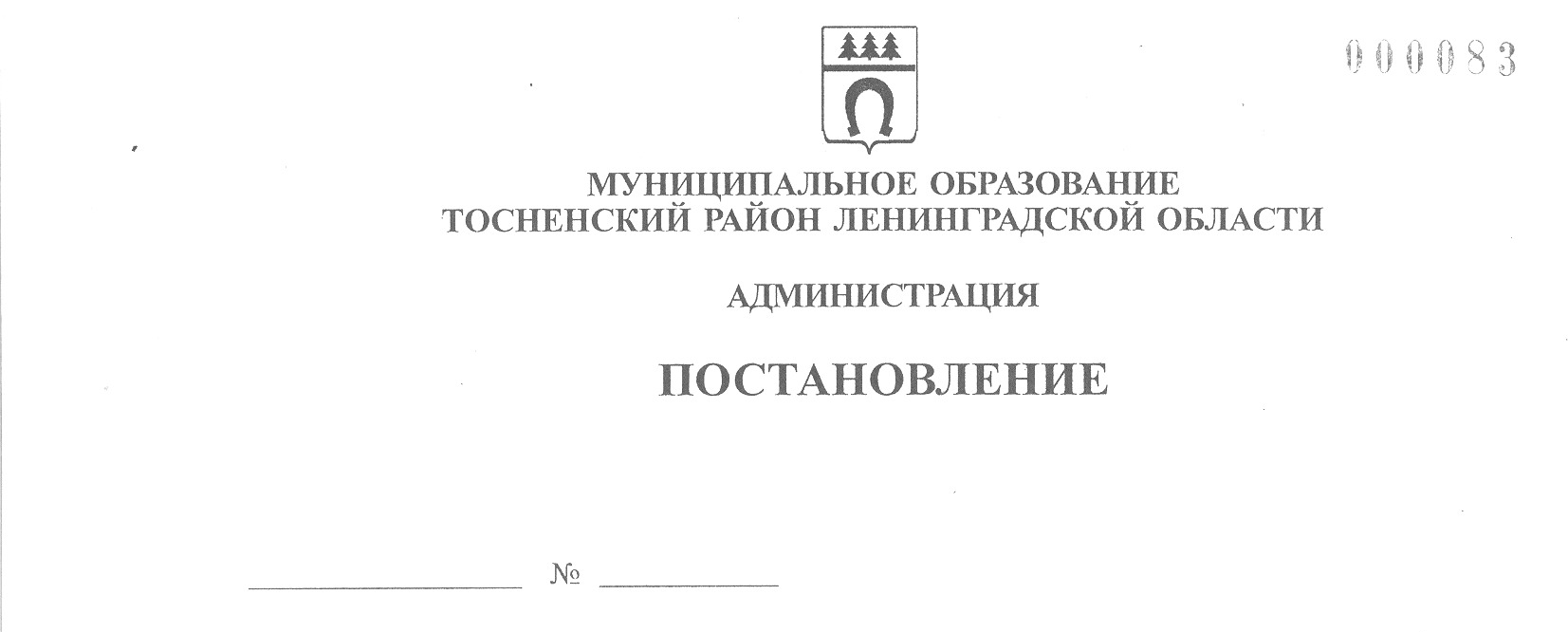 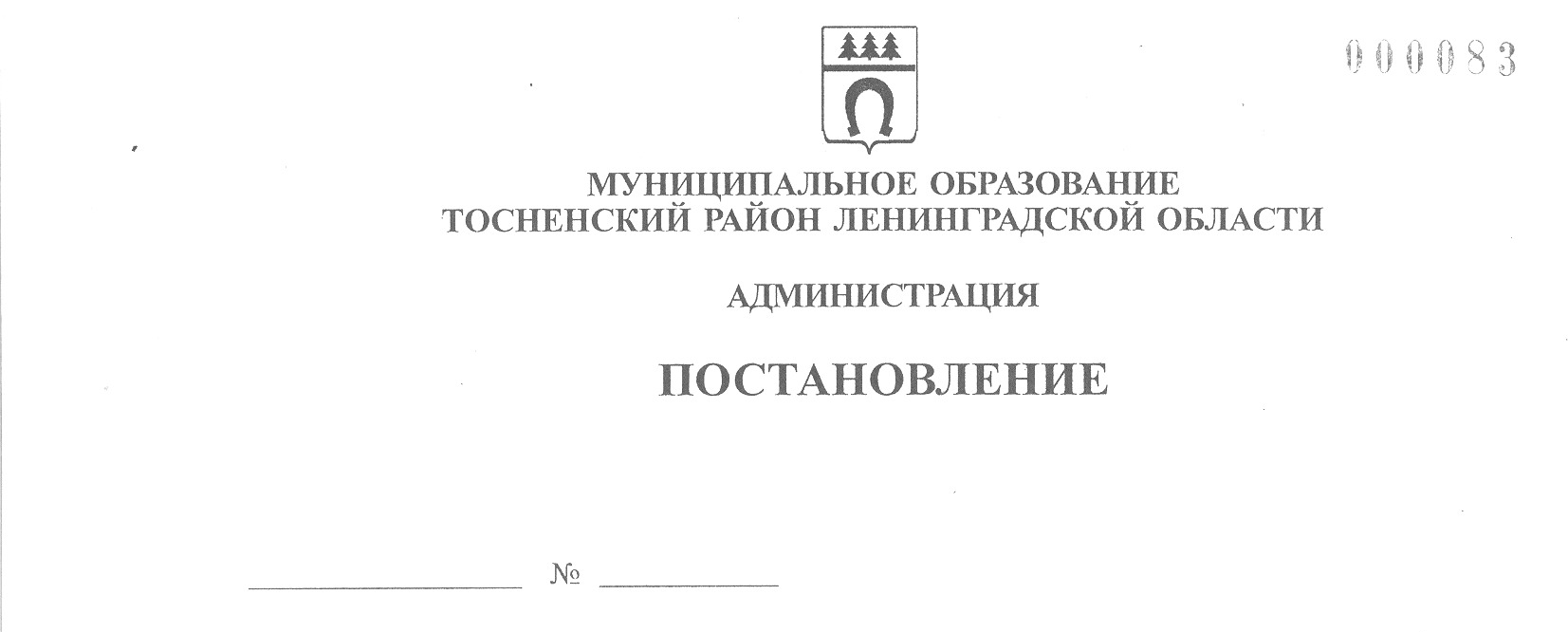        27.12.2021                        3115-паО внесении изменений в детальный план-графикреализации муниципальной программы «Развитие культуры и туризма муниципального образованияТосненский район Ленинградской области»	В соответствии с п. 2 постановления администрации муниципального образования Тосненский район Ленинградской области от 07.12.2021 № 2850-па «Об утверждении   Порядка разработки, утверждения, изменения, реализации и оценки эффективности муниципальных программ муниципального образования Тосненский район Ленинградской области и Тосненского городского поселения Тосненского муниципального района Ленинградской области», в условиях переходного периода по внедрению проектного управления администрация муниципального образования Тосненский район Ленинградской областиПОСТАНОВЛЯЕТ:	1. Внести изменения в детальный план-график реализации муниципальной программы «Развитие культуры и туризма муниципального образования Тосненский район Ленинградской области», утвержденный постановлением администрации муниципального образования Тосненский район Ленинградской области от 19.12.2018 № 3198-па (с учетом изменений, внесенных постановлениями администрации муниципального образования Тосненский район Ленинградской области от 17.09.2019 № 1602-па, от 30.12.2019            № 2422-па, от 20.04.2020 № 700-па, от 29.10.2020 № 2026-па, от 11.11.2020 № 2171-па,    от 29.12.2020 № 2664-па, от 30.04.2021 № 952-па, от 22.07.2021 № 1668-па), изложив его   в новой редакции (приложение).	2. Отделу по культуре и туризму администрации муниципального образования     Тосненский район Ленинградской области направить настоящее постановление в пресс-службу комитета по организационной работе, местному самоуправлению, межнациональным и межконфессиональным отношениям администрации муниципального образования Тосненский район Ленинградской области для обнародования в порядке, установленном Уставом муниципального образования Тосненский район Ленинградской области.	3. Пресс-службе комитета по организационной работе, местному самоуправлению,  межнациональным и межконфессиональным отношениям администрации муниципального образования Тосненский район Ленинградской области обнародовать настоящее постановление в порядке, установленном Уставом муниципального образования Тосненский район Ленинградской области.2	4. Контроль за исполнением постановления возложить на первого заместителя    главы администрации муниципального образования Тосненский район Ленинградской   области Тычинского И.Ф.	5. Настоящее постановление вступает в силу со дня его принятия.И. о. главы администрации                                                                                 И.Ф. ТычинскийЗуева Ирина Андреевна, 8(81361)30987Головченко Ксения Вадимовна, 8(81361)3094111 гв